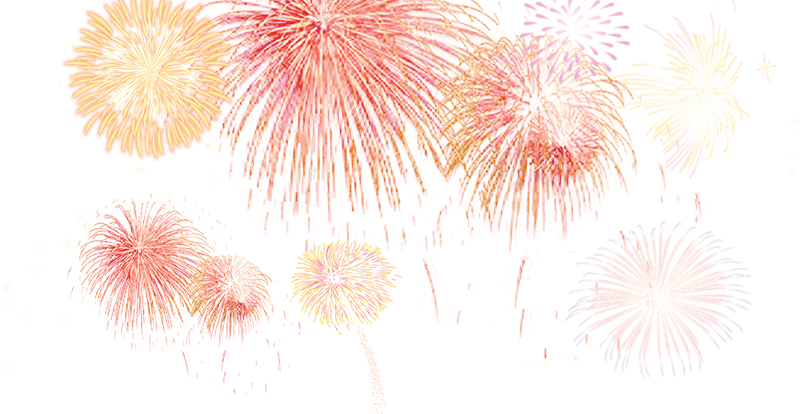 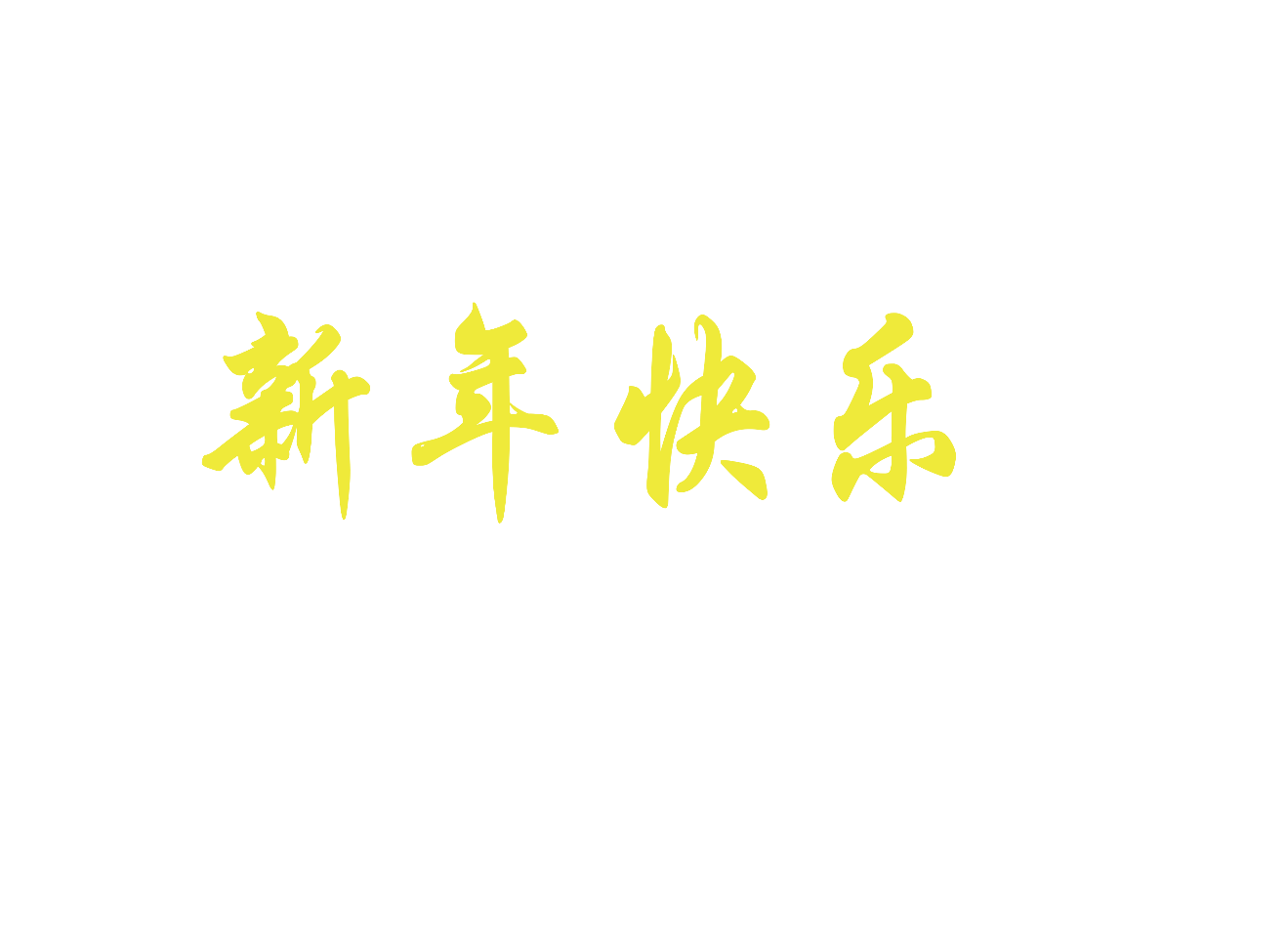 2019 年晚会节目单2019 年晚会节目单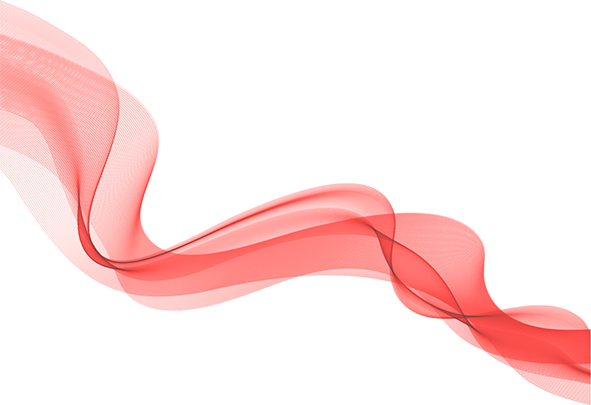 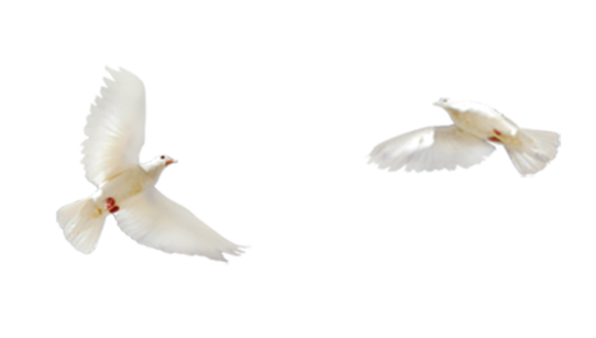 2019 年晚会节目单1、歌舞《我爱你中国》表演者：--------------------------------2、歌曲《召唤》表演者：--------------------------------3、歌曲《最美的中国》表演者：--------------------------------4、歌舞《把心交给你》表演者：--------------------------------5、歌舞《看山看水看中国》表演者：--------------------------------6、歌舞《我是中国人》表演者：--------------------------------7、歌剧交响乐《不忘初心》表演者：--------------------------------8、歌曲《洪湖水浪打浪》表演者：--------------------------------9、歌曲《红梅赞》表演者：--------------------------------10、歌舞《再唱山歌给党听》表演者：--------------------------------11、歌曲《我要找到你》表演者：--------------------------------12、朗诵《可爱的中国》表演者：--------------------------------13、器乐演奏《我的祖国》表演者：--------------------------------14、歌曲《不忘初心》表演者：--------------------------------